Сообщение на тему: «Методика работы над литературным произведением в начальной школе»Выполниластудентка Ш-41 группыКирюшова АлександраЕйск 2021Методика работы над литературным произведением в начальной школе1. Основные этапы работы над произведениемЛитературное произведение представляет собой сложное целое, в котором все его компоненты (идейно-тематическая основа, композиция, сюжет, изобразительные средства) взаимодействуют между собой. В произведении образ не статичен, он дан в развитии. По мере развития раскрывается перед читателем все новыми сторонами. Данная особенность требует начинать работу над произведением с целостного его восприятия, т.е. С синтеза (с чтения произведения целиком). Анализ художественного произведения следует за синтезом и делает возможным переход к синтезу более высокого качества.В обобщенной формулировке этапы работы над произведением выглядят следующим образом (выделяются три этапа работы):1) первичный синтез,2) анализ,3) вторичный синтез.Этап первичного синтезаОсновные задачи первичного синтеза — это ознакомление учащихся с конкретным содержанием произведения, его сюжетной линией на основе целостного восприятия текста; выяснение эмоционального воздействия произведения.На этапе анализа:— устанавливаются причинно-следственные связи в развитии сюжета;— выясняются мотивы поведения действующих лиц и черты их характера (почему так поступили и как это их характеризует);— раскрывается композиция произведения (завязка действия, момент наивысшего напряжения, развязка);— проводится анализ изобразительных средств в единстве с раскрытием конкретного содержания и оценкой мотивов поведения героев.На этапе вторичного синтеза:— обобщаются существенные черты действующих лиц;— сопоставляются герои и дается оценка их поступкам;— выясняется идейная направленность произведения;— дается оценка художественного произведения как источника познания окружающей действительности и как произведения искусства.Указанные этапы работы над литературным произведением не являются полным аналогом структурных компонентов урока чтения, так как над одним и тем же произведением работа может проходить в течение нескольких уроков и каждый урок будет иметь свои цели. Но в целом работа проводится от первичного ознакомления с фактическим содержанием через анализ действующих лиц и мотивов их поведения к обобщению и выделению идеи.Первичному восприятию художественного произведения должна предшествовать подготовительная работа, а после вторичного синтеза необходимо проведение работ творческого характера. Объединяющим подготовительную и заключительную работу над произведением моментом являются установление связи с жизненным опытом школьника и уточнение знаний учащихся об окружающей действительности, направленные на углубление их оценочных суждений.2. Приемы подготовки учащихся к восприятию литературного произведенияЗадачи подготовительной работы:1) расширить представления учащихся о явлениях и событиях, изображенных в произведении, сообщить новые сведения и тем самым обеспечить сознательное восприятие текста;2) познакомить с жизнью писателя, вызвать интерес к писателю как человеку, к его творчеству;3) подготовить детей к эмоциональному восприятию произведения;4) раскрыть лексическое значение слов, без понимания смысла которых усвоение содержания будет затруднено.Вопрос о целесообразности проведения подготовительной работы решается учителем, исходя из содержания произведения и уровня развития учащихся (далеко не каждое произведение требует предварительной работы).Подготовка к первичному восприятию может быть организована в различных формах. Выбор приема подготовки зависит от имеющегося у детей жизненного опыта, уровня литературной подготовки характера произведения и других факторов. Перечислим некоторые виды работ, которые используются при подготовке детей к восприятию:— рассматривание книги;— свободные высказывания детей;— беседа;— рассказ учителя;— экскурсия;— рассматривание картин и рисунков;— демонстрация фильмов;— прослушивание музыкальных произведений;— викторина по книгам или произведениям автора;— обсуждение этической ситуации, аналогичной той, которая описана в литературном произведении, и т.д.– презентация.Планируя рассказ об авторе или беседу о его жизни и творчестве, следует помнить о том, что этот прием целесообразен лишь в тех случаях, когда такие сведения имеют отношение к описываемым событиям.Экскурсия организуется перед чтением произведений о природе для углубления конкретных знаний учащихся и формирования умения наблюдать и точно описывать явления природы.В лесу, в поле, на реке можно не только увидеть изображенное автором в произведении, но и услышать то, о чем он пишет. Не научить детей слышать звуки леса, реки, неба — значит не научить их видеть природу во всей ее красоте. Если в ребенке не развито это умение, то восприятие художественного произведения о природе будет затруднено.В зависимости от содержания произведения проводят экскурсии в музеи, на производства. Во время таких экскурсий учитель сообщает необходимые сведения, без знания которых восприятие произведения будет затруднено, а также вводит в речь учащихся новые слова и выражения, которые встретятся в тексте.Демонстрация фильмов позволяет наблюдать те явления, которые далеко не всегда есть возможность увидеть в натуре. Фильм обычно используется как введение в тему чтения для уточнения и систематизации имеющихся у детей представлений. Фильмы содержат богатый познавательный материал и способствуют как осознанному чтению, так и яркому эмоциональному восприятию содержания произведений.В целях развития у детей умения выделять важные и существенные моменты фильма после его просмотра организуется беседа. Многие вопросы в этой беседе будут только поставлены, а ответы на них учащиеся получат из рассказа, который им предстоит читать. Такая ситуация позволяет повысить интерес к чтению, делает его более целенаправленным.В качестве источника информации могут также выступить сюжетные картины, предметные рисунки, иллюстрации и т.п.Слушание музыки является хорошим средством подготовки к восприятию произведений большой эмоциональной наполненности. Программы по чтению и музыке для начальных классов дают большие возможности использования музыкальных произведений и отрывков перед чтением произведений о природе, исторических текстов, стихотворений, сказок.Рассказ учителя присутствует, как правило, в комплексе с беседой. Значительно возрастает интерес к литературному произведению, если познакомить учащихся с писателем, рассказать о его любимых занятиях. Для этого наиболее аффективным методом является рассказ учителя. Рассказ позволяет экономно использовать время на уроке, доходчиво и эмоционально сообщить детям о писателе. Свой рассказ учитель обычно сопровождает показом портрета писателя, его книг разных изданий, что чрезвычайно важно в целях пропаганды книги, воспитания любви к чтению.На начальном этапе обучения можно ограничиться коротким сообщением, затем предоставить детям возможность познакомиться с книгами писателя. От класса к классу постепенно углубляются знания учащихся об авторах читаемых произведений. От сообщения эпизодических сведений переходят к более целостному ознакомлению детей с жизнью и творчеством писателя. Однако в начальных классах в большинстве случаев учитель ограничивается рассказом об определенном периоде жизни и творчества писателя. В целях более глубокого восприятия произведения сообщается также о реальной основе событий, изображенных в произведении.Беседа возможна при условии, если у детей имеются знания, личный опыт, представления о том, что им предстоит читать.Вопросы для беседы подбираются так, чтобы все учащиеся могли принять в ней участие. При этом одни вопросы предполагают одинаковые ответы, другие — различные, третьи рассчитаны на сообразительность. Но необходимо, чтобы в беседе присутствовал вопрос, на который большинство детей ответа не знают. В этом случае возникает проблема, разрешить которую можно будет в процессе работы над литературным произведением. Такое чередование вопросов позволяет вовлечь в работу всех детей, в том числе слабых учеников. В процессе беседы может использоваться наглядность, а также речь учащихся пополняется новыми, незнакомым словами, которые встретятся в изучаемом произведении.Естественным заключением подготовительной беседы является сообщение учителя о теме произведения.В том случае, если дети имеют достаточно представлений по теме чтения, читали подобные произведения, имеют личный опыт в данной области, вопросы ставятся в такой форме, которая позволяет детям дать ответ в виде свободного связного высказывания.Подготовительная работа не является обязательной. Она не проводится, если тематика произведения близка и понятна детям, если подобные произведения читались детьми на предыдущих уроках.Важным моментом в подготовке детей к первичному восприятию текста является установка, позволяющая организовать целенаправленное слушание или чтение художественного произведение; установка дается в форме вопроса или задания, например: «подумайте, почему рассказ так назван», «подумайте, какое настроение испытывал поэт при написании этого стихотворения», и т.п.3. Первичное знакомство с содержанием произведенияПервичное восприятие текста — это чтение художественного произведения полностью либо учителем, либо самостоятельно детьми. Если учитель читает сам, он должен помнить рекомендации методиста прошлого века б. Шереметьевского, который советовал читать так, как читает детям мать. Ее чтение обращено к ребенку, она следит за его реакцией, делает паузы, чтобы дать ему возможность осмыслить, пережить услышанное. Попутно она поясняет не понятные слова и выражения, иногда при этом перечитывая фразы, показывая картинки. Если пояснение сделать уместно и умело, целостность восприятия при этом не нарушится. Так, например, при чтении «сказки о рыбаке и рыбке» а.с. пушкина учитель, прочитав первую часть, не только объяснит значение слова, но и покажет детям иллюстрации землянки, а после чтения других частей - изображения избы со светелкой, терема, царских палат. Остановка для разъяснения этих слов после чтения целой части не принесет ущерба восприятию сказки и даже усилит его.4. Анализ содержания литературного произведенияФормирование полноценного восприятия произведения имеет место на каждом этапе урока, правда, в разной степени. Особе интенсивно это происходит на этапах анализа и вторичного синтеза. На уроке анализ и синтез не противопоставляются друг другу, а органично сливаются. Чем теснее на уроке будут связаны задания аналитического и синтетического характера, тем продуктивнее будет анализ и, следовательно, глубже проникновение в смысл литературного произведения.Анализ развития действия предполагает работу над сюжетом литературного произведения и его элементов (эпизод, глава и т.д.). При этом задача учителя — найти вместе с детьми черты целостности в каждой части произведения и органичную связь части с целым.Анализ художественных образов — это работа не столько над словом, сколько над образами в их взаимодействии. В процессе разбора учащиеся должны понять и характеристику образа (героя, пейзажа и т.д.), и смысл этого образа, т.е. Нагрузку, которую он несет в общей структуре произведения. Анализ художественных образов имеет следующую последовательность.Эти же положения определяют характер вопросов, которые ставит учитель для обсуждения с учащимися, и заданий, выполняемых ими а процессе анализа текста.В процессе анализа используются следующие виды работы с текстом: беседа, выборочное чтение, постановка вопросов самими учащимися, иллюстрирование текста, составление плана произведения.Беседа сопутствует многим занятиям на уроке чтения. Вопросы беседы по своей направленности можно разделить на следующие группы.1. Вопросы по фактическому содержанию. Ставятся перед учащимися после первого чтения и в процессе выборочного чтения.2. Вопросы, выясняющие различные связи: причина и следствие, сходство и контрастность, временные связи и др. Вопросы этого типа задаются при повторном чтении, выборочном чтении, в обобщающей беседе.3. Вопросы, ведущие к оценкам и обобщениям. Задаются в ходе обобщающей беседы.4. Вопросы, направленные на установление ассоциаций с опытом детей.Вопросы беседы должны быть целенаправленны и ставиться в определенной системе. Последовательность вопросов обусловлена целевой установкой учителя. Наряду с вопросами по фактическому содержанию ставятся вопросы аналитического и синтетического характера. Последние связаны с обобщением материала в отличие от вопросов аналитического характера, которые нацеливают на выделение из текста отдельных предложений.Выборочное чтение — это чтение части текста в соответствии с заданием или вопросом. Задания могут быть направлены на выяснение конкретного содержания, на установление различных связей, на раскрытие художественных особенностей, собственного отношения учащихся к прочитанному.Выборочное чтение используется на всех этапах работы над текстом и может быть разной степени сложности. Наиболее простым оно является в том случае, когда ответом на вопрос будет воспроизведение текста. Например: «прочитайте, как медведь устроил себе берлогу». Усложненным вариантом является поиск нескольких небольших частей в тексте, которые будут служить ответом на вопрос. Более сложным является выборочное чтение, в основе которого лежит подбор материала с целью доказательства какого-либо аналитического вывода. Например: «прочитайте отрывки, которые доказывают, что нина была трусихой».Выборочное чтение позволяет эффективно сочетать работу над формированием навыков сознательного и выразительного чтения и умений работать с текстом. Оно также влияет на развитие творческого воображения, речи и памяти. В связи с этим выборочное чтение применяется при составлении плана, иллюстрировании, составлении характеристики героя, раскрытии идеи произведения и т.д.Постановка вопроса самими учащимися является весьма результативным видом работы. Еще К.Д. Ушинский справедливо замечал, что правильно поставленный вопрос есть уже половина ответа.Постановке вопроса по тексту необходимо последовательно учить. Сознательность постановки вопроса формируется в процессе анализа учителем собственных вопросов или вопросов, помещенных после текста (почему тот или иной вопрос поставлен, о ком или о чем в нем идет речь, с каких слов чаще всего начинаются вопросы, какие вопросы наиболее интересны, наиболее трудны и т.д.). И тут же учитель показывает, как нужно отвечать на вопросы, используя текст.5. Организация работы на этапе вторичного синтезаСоставление плана произведения способствует более сознательному и глубокому пониманию содержания текста, помогает учащимся выделить основную мысль, установить последовательность событий, понять взаимосвязь между отдельными частями текста.Работа над планом развивает речь и мышление учащихся; учит делить текст на законченные в смысловом отношении части, находить основное в каждой части, кратко и четко формулировать главную мысль в виде заголовка или пункта простого плана.Пересказ литературного текста. Редкий урок проходит без пересказа. Разнообразие видов пересказа, варьирование подготовки к нему оживляют уроки, повышают уровень речевого развития детей.В начальных классах применяются следующие виды пересказа:
подробный, близкий к тексту; краткий, или сжатый; выборочный, или частичный; творческий.Подробный пересказ ставит своей задачей передать содержание образца, сохраняя при этом композицию, логику текста, лексику, синтаксис. Такие пересказы служат средством обогащения языка школьников, воспитания у них чувства языка, а также средством закрепления в детской памяти содержания прочитанного во всех его деталях. Могут проводиться как обучающие, так и контрольные пересказы.Частичный (выборочный) пересказ — это воспроизведение эпизода, сюжетной линии или рассказа о герое.Творческий пересказ — это трансформация текста с целью его переосмыления.Иллюстрирование текста применяется в двух вариантах: словесном и графическом, каждый из которых имеет большое значение для развития творческого воображения учащихся и помогает им четко воссоздать жизненные картины, изображенные писателем в его произведении. Эту работу следует начинать не с создания собственных графических и словесных рисунков, а с анализа иллюстраций и картин.Словесное рисование требует четкого воспроизведения картины с помощью слов. Для того чтобы словесно нарисовать картину, ученику необходимо знать текст: обстановку, в которой совершаются события, внешний вид персонажей, их характерные особенности. Все это требуется и для графического рисования, но словесное требует еще и точного выбора слов. Это дает основание считать словесное рисование одним из эффективных средств речевого развития учащихся.Музыкальное иллюстрирование литературного произведения помогает детям глубже и тоньше понять настроение лирического или эпического произведения. Использование этого приема на этапе подготовки к первичному восприятию художественного текста помогает создать у учащихся необходимый эмоциональный настрой. После прочтения текста можно подбирать музыкальные иллюстрации, задавая при этом такие вопросы: «какая из двух услышанных вами музыкальных пьес больше подходит к характеру этого стихотворения? Почему? Какую музыку вы бы сочинили к этому произведению? Почему?»Инсценирование (драматизация) является одной из самых сложных, но очень интересных форм творческой перестройки текста. Оно состоит в передаче событий повествования в драматической форме. Инсценировать рекомендуется тексты, в которых много диалогов и сравнительно простая обстановка. Переходом от обычного чтения к инсценированию служит чтение по ролям. Читая в лицах, дети отрабатывают выразительность, лучше выделяют слова, принадлежащие героям. При пересказе в лицах дети передают только диалоги, а ведущий в кратких словах обрисовывает обстановку, на фоне которой протекает действие.Указанные виды упражнений синтетического характера развивают речь учеников.На уроках литературного чтения можно использовать разные виды работ с текстом.Приведем примеры такой работы:1. Чтение произведения и определение его жанра.2. Чтение и пометка непонятных слов.3. Чтение, нахождение отрывка к рисунку.4. Чтение и рисование рисунка к прочитанному стихотворению.5. Чтение и рисование обложки к рассказу, сказке.6. Чтение произведения и соотнесение рисунков порядку цепочке событий в произведении.7. Выразительное чтение отрывка рассказа (стихотворения) по собственному выбору.8. Нахождение в тексте отрывка, который поможет ответить на вопрос.9. Чтение, составление вопросов к прочитанному абзацу (тексту).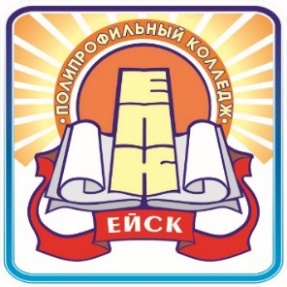 Министерство образования, науки и молодёжной политики Краснодарского краяГосударственное бюджетное профессиональное образовательное учреждение Краснодарского края«ЕЙСКИЙ ПОЛИПРОФИЛЬНЫЙ КОЛЛЕДЖ»ПРОВЕРИЛ________/_________/«___»_________20___г.